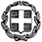 ΥΑ με αριθμό 20883 / ΓΔ4 / ΦΕΚ 456 / 13-2-2020 Άρθρο 5 §1.ιαΣας υπενθυμίζουμε ότι: α) η προσφορά κατατίθεται κλειστή σε έντυπη μορφή (όχι με email ή fax) στο σχολείο και β) με κάθε προσφορά κατατίθεται από το ταξιδιωτικό γραφείο απαραιτήτως και Υπεύθυνη Δήλωση ότι διαθέτει βεβαίωση συνδρομής των νόμιμων προϋποθέσεων λειτουργίας τουριστικού γραφείου, η οποία βρίσκεται σε ισχύ.                                                                                                Η Δ/ντριαΔρ. Μαρία Φωτεινή Αναστασίου	ΕΛΛΗΝΙΚΗ ΔΗΜΟΚΡΑΤΙΑΥΠΟΥΡΓΕΙΟ  ΠΑΙΔΕΙΑΣ ΘΡΗΣΚΕΥΜΑΤΩΝ ΚΑΙ ΑΘΛΗΤΙΣΜΟΥΠΕΡΙΦΕΡΕΙΑΚΗ Δ/ΝΣΗ Π.Ε. ΚΑΙ Δ.Ε. ΑΤΤΙΚΗΣΔΙΕΥΘΥΝΣΗ ΔΕΥΤΕΡΟΒΑΘΜΙΑΣ ΕΚΠΑΙΔΕΥΣΗΣΒ΄ ΑΘΗΝΑΣ                                                                    3ο ΓΕΛ ΑΜΑΡΟΥΣΙΟΥ                     Πέλικα & Κυρίλλου   ΤΚ 151 22 ΜΑΡΟΥΣΙ                               Τηλέφωνο 2106141103 - fax: 2106126084Μαρούσι,  26 / 9 /2023Αρ. Πρωτ.:  443                           Προς:  ΔΔΕ Β΄ΑΘΗΝΑΣ1ΣΧΟΛΕΙΟ3ο ΓΕΛ ΑΜΑΡΟΥΣΙΟΥ 2ΠΡΟΟΡΙΣΜΟΣ/ΟΙ-ΗΜΕΡΟΜΗΝΙΑ ΑΝΑΧΩΡΗΣΗΣ ΚΑΙ ΕΠΙΣΤΡΟΦΗΣΠΑΡΙΣΙ (Γαλλία)  11/1/2023 – 14/1/2023 [Τρεις (3) διανυκτερεύσεις  σε ξενοδοχείο εντός της πόλης του Παρισιού)] 3ΠΡΟΒΛΕΠΟΜΕΝΟΣ ΑΡΙΘΜΟΣ ΣΥΜΜΕΤΕΧΟΝΤΩΝ(ΜΑΘΗΤΕΣ-ΚΑΘΗΓΗΤΕΣ)44 μαθητές + 4 συνοδοί καθηγητές 4ΜΕΤΑΦΟΡΙΚΟ ΜΕΣΟ/Α-ΠΡΟΣΘΕΤΕΣ ΠΡΟΔΙΑΓΡΑΦΕΣ Αεροπορικά εισιτήρια με απευθείας πτήση Αθήνα - Παρίσι και Παρίσι – Αθήνα με βαλίτσα και χειραποσκευή. Πούλμαν με τις προδιαγραφές που ορίζονται από το ΥΠΑΙΘΑ καθώς και τις προϋποθέσεις ασφαλείας για μετακίνηση μαθητών. α) για τη μεταφορά από το σχολείο στο αεροδρόμιο Ελ. Βενιζέλος και αντιστρόφως β) για τις μεταφορές από και προς το αεροδρόμιο του Παρισιού, τις επισκέψεις και τις εκδρομές κατά τη διάρκεια της εκδρομής. 5ΚΑΤΗΓΟΡΙΑ ΚΑΤΑΛΥΜΑΤΟΣ-ΠΡΟΣΘΕΤΕΣ ΠΡΟΔΙΑΓΡΑΦΕΣ(ΜΟΝΟΚΛΙΝΑ/ΔΙΚΛΙΝΑ/ΤΡΙΚΛΙΝΑ-ΠΡΩΙΝΟ Ή ΗΜΙΔΙΑΤΡΟΦΗ)  Ξενοδοχείο 3* ή 4* εντός της πόλης του Παρισιού, σε τρίκλινα κατά βάση δωμάτια με κανονικά κρεβάτια (όχι ράντζα) για τους μαθητές και μονόκλινα για τους συνοδούς καθηγητές.  Πρωινό εντός του ξενοδοχείου.6ΛΟΙΠΕΣ ΥΠΗΡΕΣΙΕΣ (ΠΡΟΓΡΑΜΜΑ, ΠΑΡΑΚΟΛΟΥΘΗΣΗ ΕΚΔΗΛΩΣΕΩΝ, ΕΠΙΣΚΕΨΗ ΧΩΡΩΝ, ΓΕΥΜΑΤΑ κ.τ.λ.))  Ξενάγηση πόλης. Επίσκεψη στον πύργο του Άιφελ και στα μουσεία Ορσέ και Λούβρο.   Μετακινήσεις στο Παρίσι, όπου απαιτείται σύμφωνα με το πρόγραμμα.  Εκδρομή και επίσκεψη στις Βερσαλλίες. Συνοδός του γραφείου σε όλη τη διάρκεια της εκδρομής.  7ΥΠΟΧΡΕΩΤΙΚΗ ΑΣΦΑΛΙΣΗ ΕΥΘΥΝΗΣ ΔΙΟΡΓΑΝΩΤΗΝΑΙ (ταξιδιωτική ασφάλιση και ασφάλεια αστικής ευθύνης,  ΦΠΑ)8ΠΡΟΣΘΕΤΗ ΠΡΟΑΙΡΕΤΙΚΗ ΑΣΦΑΛΙΣΗ ΚΑΛΥΨΗΣΕΞΟΔΩΝ ΣΕ ΠΕΡΙΠΤΩΣΗ ΑΤΥΧΗΜΑΤΟΣ  Ή ΑΣΘΕΝΕΙΑΣ ΝΑΙ Διασφάλιση πλήρους ιατροφαρμακευτικής περίθαλψης μαθητών και καθηγητών, κάλυψη εξόδων σε περίπτωση ατυχήματος ή ασθένειας.Στην ασφαλιστική κάλυψη να προβλεφθούν και οι ειδικές συνθήκες της πανδημίας του covid19.9ΤΕΛΙΚΗ ΣΥΝΟΛΙΚΗ ΤΙΜΗ ΟΡΓΑΝΩΜΕΝΟΥ ΤΑΞΙΔΙΟΥ(ΣΥΜΠΕΡΙΛΑΜΒΑΝΟΜΕΝΟΥ  Φ.Π.Α.)ΝΑΙ10ΕΠΙΒΑΡΥΝΣΗ ΑΝΑ ΜΑΘΗΤΗ (ΣΥΜΠΕΡΙΛΑΜΒΑΝΟΜΕΝΟΥ Φ.Π.Α.)ΝΑΙ11ΠΡΟΣΘΕΤΑ Βεβαίωση διαθεσιμότητας αεροπορικών εισιτηρίων ΑΘΗΝΑ – ΠΑΡΙΣΙ – ΑΘΗΝΑ Στην προσφορά να περιλαμβάνονται οι φόροι αεροδρομίων, όλα τα έξοδα του λεωφορείου, τα διόδια, τα έξοδα parking. Στην προσφορά να επισυνάπτεται βεβαίωση διαθεσιμότητας των απαιτούμενων δωματίων για τη διαμονή μαθητών στο ξενοδοχείο.   Το πρακτορείο που θα επιλεγεί θα πρέπει μετά τη διαδικασία επιλογής να προσκομίσει στο σχολείο βεβαίωση ότι έχει προβεί σε κράτηση των εισιτηρίων από την αεροπορική εταιρεία στο όνομα του σχολείου και των δωματίων του ξενοδοχείου. Η επιτροπή πέραν της τιμής, θα συνεκτιμήσει και την ποιότητα των προσφερόμενων παροχών.Στην επιλογή θα ληφθούν υπόψη η φερεγγυότητα και η αξιοπιστία του τουριστικού γραφείου. 12ΚΑΤΑΛΗΚΤΙΚΗ ΗΜΕΡΟΜΗΝΙΑ ΚΑΙ ΩΡΑ ΥΠΟΒΟΛΗΣ ΠΡΟΣΦΟΡΑΣ4/10/2023 , 12: 0013ΗΜΕΡΟΜΗΝΙΑ ΚΑΙ ΩΡΑ ΑΝΟΙΓΜΑΤΟΣ ΠΡΟΣΦΟΡΩΝ4/10/2023 , 12: 30